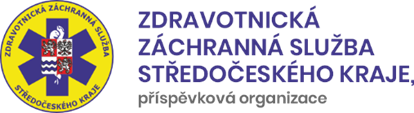 Souhlas subjektu se zpracováním jeho osobních údajůJá……………………………………………………………………………, nar.: .……………….  bytem ………………………………………………………………………………………………..……… tímto souhlasím s tím, aby ZZS SK, příspěvková organizace, se sídlem Vančurova 1544, Kladno 27201 
IČO: 75030926, jako správce osobních údajů, zpracovávalo mé osobní údaje pro níže stanovený účel: *nehodící se, škrtněteSvým podpisem potvrzuji, že jsem byl/a seznámen/a s informací o zpracování mých osobních údajů prostřednictvím „Informace o zpracování osobních údajů k uvedenému účelu“ zveřejněným dálkovým přístupem na webových stránkách ZZS SČK, p. o.: https://www.zachranka.cz, zejména s mými právy podle článku 15 obecného nařízení GDPR.Jsem si vědom/a a byl/a jsem informován/a, že mohu svůj souhlas kdykoliv odvolat prostřednictvím formuláře: "Odvolání souhlasu subjektu se zpracováním jeho osobních údajů", zveřejněného na výše uvedeném odkazu na webových stránkách ZZS SK, p. o., a to buď zasláním v příloze e-mailu na adresu: podatelna@zachranka.cz, nebo poštou na adresu: Vančurova 1544, Kladno 27201. Tímto odvoláním není dotčena zákonnost zpracování vycházejícího ze souhlasu, který byl dán před jeho odvoláním.Podepisuje subjekt údajů:V _________________________                    dne __________________Podpis: _________________________Odvolání souhlasu subjektu se zpracováním jeho osobních údajůJá……………………………………………, nar.: .…………………………….………
bytem ……….……………………………………………………………….……………. odvolávám svůj souhlas se zpracováním mých osobních údajů ZZS SK, příspěvková organizace, 
se sídlem Vančurova 1544, Kladno 27201, IČO:75030926, poskytnutý za účelem ……………………………………, 
který byl dříve udělen pomocí " SOUHLASU SUBJEKTU ÚDAJŮ SE ZPRACOVÁNÍM jeho osobních údajů ", 
a to dne   ………………………… .Tímto odvoláním není dotčena zákonnost zpracování osobních údajů prováděného do tohoto odvolání.Podepisuje subjekt údajů:V ________________           dne ____________Podpis: _______________________________Osobní údajÚčel zpracováníDoba udělení souhlasu                             SOUHLAS*             ANO                                   NE                             SOUHLAS*             ANO                                   NEAnoNe